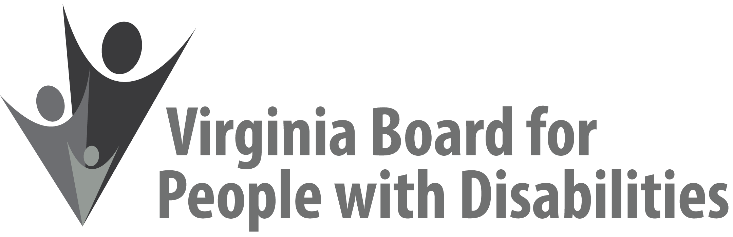 AGENDADate:		 August 15, 2019Time:		 9:00 a.m.* – 4:00 p.m.Location:  	Department of Aging and Rehabilitative Services	8004 Franklin Farms Drive, West Conference Room	Henrico, VA  23229Grant Review Team (GRT) Meeting9:00 to 9:05	Meeting OpeningCLOSED SESSION9:05 to 9:15	Collection of Conflict of Interest Forms and selection of GRT Team Leader9:15 to 11:45	Discussion and Review of Letters of Interest11:45 to 1:00	Working Lunch Discussion:		Continued discussion and Review of Letters of Interest1:00 to 4:00	Continued Review of Letters of Interest and Full Proposal RequestsAttendees:Board Members:Donna LockwoodMary McAdamPhillip CaldwellEthel Parris GainerAlexus SmithBoard Staff:Heidi LawyerJohn CiminoJason Withers* The meeting will commence at 9:00AM and at 9:05AM will go into closed session pursuant to Section 2.2-3711A(29) of the Code of Virginia.